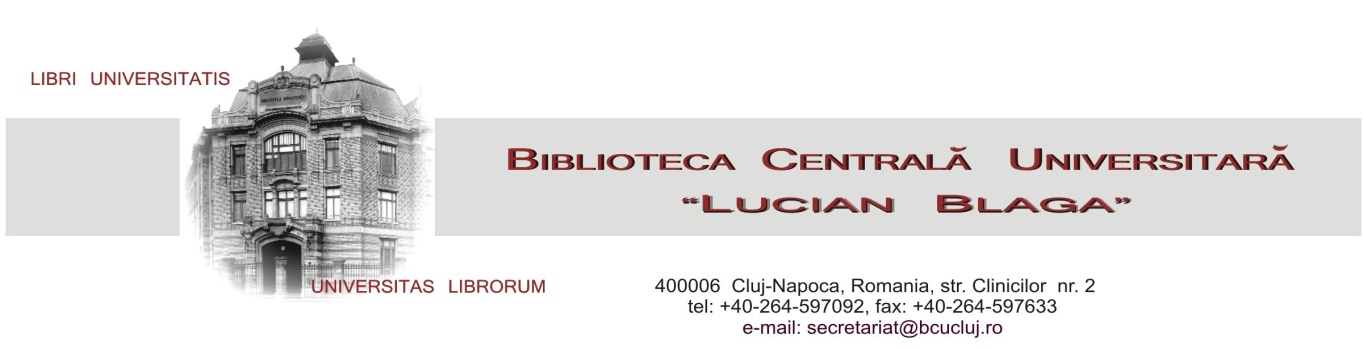 Către, Conducerea Bibliotecii Centrale Universitare „Lucian Blaga”Cluj – Napoca, str. Clinicilor, nr. 2	Subsemnata/ul _______________________________________, născut(ă) la data de _________________localitatea _____________________________________, CNP _________________________, cu domiciliul în _________________________________________, Str. ________________________, Telefon_________________________________________, Studii : _______________________________________________________________________, _______________________________________________________________________, Vă rog să binevoiţi a aproba prezenta cerere pentru participarea mea la concursul de ocupare a postului vacant, scos la concurs de B.C.U.:Data               Semnătura